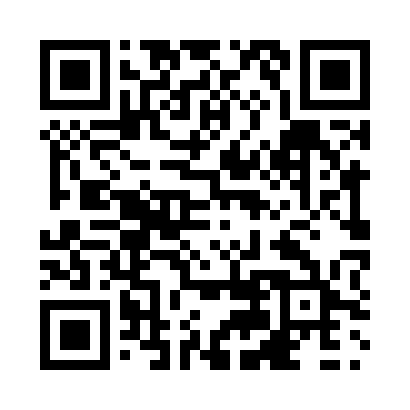 Prayer times for College Lake, Nova Scotia, CanadaWed 1 May 2024 - Fri 31 May 2024High Latitude Method: Angle Based RulePrayer Calculation Method: Islamic Society of North AmericaAsar Calculation Method: HanafiPrayer times provided by https://www.salahtimes.comDateDayFajrSunriseDhuhrAsrMaghribIsha1Wed4:245:591:086:098:189:532Thu4:225:581:086:108:199:553Fri4:205:561:086:108:209:574Sat4:185:551:086:118:229:595Sun4:165:531:086:128:2310:006Mon4:145:521:086:138:2410:027Tue4:125:511:086:138:2510:048Wed4:115:491:086:148:2710:069Thu4:095:481:086:158:2810:0810Fri4:075:471:086:158:2910:0911Sat4:055:461:086:168:3010:1112Sun4:035:441:086:178:3110:1313Mon4:015:431:086:188:3310:1514Tue4:005:421:086:188:3410:1615Wed3:585:411:086:198:3510:1816Thu3:565:401:086:208:3610:2017Fri3:555:391:086:208:3710:2218Sat3:535:381:086:218:3810:2319Sun3:515:371:086:228:3910:2520Mon3:505:361:086:228:4010:2721Tue3:485:351:086:238:4210:2822Wed3:475:341:086:238:4310:3023Thu3:455:331:086:248:4410:3224Fri3:445:321:086:258:4510:3325Sat3:425:311:086:258:4610:3526Sun3:415:301:086:268:4710:3627Mon3:405:301:086:268:4810:3828Tue3:385:291:096:278:4910:3929Wed3:375:281:096:288:4910:4130Thu3:365:281:096:288:5010:4231Fri3:355:271:096:298:5110:44